Gracias por programar una evaluación con nosotros. Favor de completar y enviarnos la siguiente documentación antes del día de su cita. Hay algunas cosas que queremos que sepa:.Por favor traiga medias. Nuestra facilidad no permite zapatos cuando estamos adentro del área de tratamiento. 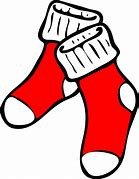 Además, la evaluación requiere 48 horas para ser escrita por el terapeuta. Una vez que haya sido escrito por el terapeuta, debemos enviarlo a su médico para que lo firme. 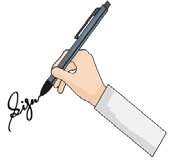 Cuando el medico lo envíe, debemos remitir la evaluación al Seguro para su autorización.Cuando obtengamos la autorización, uno de los miembros de nuestro personal se comunicará con usted para agregarlo a la agenda de servicios. 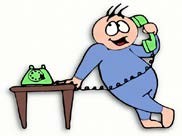 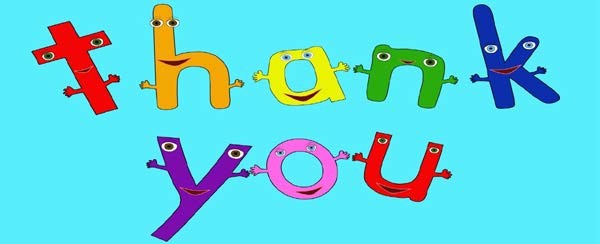 FORMULARIO DE ADMISION Nombre del paciente:                                    Fecha de nacimiento: Día de la visita :
* Por favor tome un tiempo para completar la información a continuación. Le pedimos que devuelva la información digitalmente, para que tengamos la información antes de la hora de la cita de evaluación. Gracias.	HISTORIAL FAMILIAR:     El niño vive con:Madre                                                  _Padre 	  Hermanos/as, nombres y edades:                           ,                         ,                       _,  	     Lenguaje que se habla en el hogar:                             ,                               ,  	       Disciplina:      adecuada                     permisiva                      estricta                    inconsistenteHITOS DE DESARROLLO:Edad: gateó                 , caminó                    ,   balbuceó                _, primeras palabras 	Aversión:        tacto 	olfato  	sonidos  	gusto 	lavado de cara                      cepillar  los dientescomida                                  other:Comportamiento:       amigable                            timido                                       sociable                                 emocionalREASON FOR REFERRAL:Preocupaciones académicas Irregularidades en el procesamiento sensorial Retraso en motor fino/gruesoRetraso en destrezas socialesProblemas de atención Retraso en el desarrollo Preocupaciones con el comportamiento Preocupaciones con el hablaPreocupaciones con el lenguajeProcesamiento de informaciónPreocupaciones con la fluidezPreocupaciones con la vozAlimentaciónHISTORIAL PRENATAL:Semanas de gestación:                    Peso al nacer:                          Medida al nacer:Complicaciones:   	HISTORIAL MEDICO:Dificultad con la audición                     Problemas de corazón              Diabetes                         AlergiasProblemas al respirar                    Asma                           Infecciones recurrentes de oídoconvulsiones                                        reflujo              otros : 	 ¿Alguna vez su hijo a visitado a un Neurólogo?          SI            NOMEDICAMENTOS:¿Consume algun medicameto? ¿Cuál?: 	 No consume ningún medicamento al momento. FORMA/S ACTUALES DE COMUNICARSE:Gestos                                      Dirección física                        VocalizacionesBalbuceo                                      Jerga                                           Ecolalia1- palabra                       Frases Ocasionales                              Equipo AsistivoFrases de 2 palabras                            Cambio de codigoOraciones                                    Other:  	VISIONNormal 		 Impedimento visual                      Utiliza espejuelos               NistagmoEstrabismo                    Tracks Horizontally                    Tracks VerticallySmooth/Jerky                 Convergence                               Other:  	AUDICIONNormal                Impedimento auditivo          Utiliza audifonos                 Lenguaje de señas                             Procesamiento auditivoEquipo de CAA:  	EDUCACION:Escuela                                        Cuido/Preescolar                                     HogarNombre de la escuela: 	     ¿Ha sido su niño/a evaluado por el distrito escolar?     ¿Actualmente su niño tiene?:                IEP                    IFSPotro: 	o Si lo tiene, por favor entregue una copia en la cita de la evaluación inicial.¿Su niño/a ha sido diagnosticado? Si                           Noo  Si la respuesta es si, por favor indique cual: 	PREVIAS INTERVENCIONES No ha recibido previas intervenciones\Ha recibido:Terapia:TO        Actualmente (      x/wk)                 Anteriormente (      x/wk) TF         Actualmente (      x/wk)                 Anteriormente (      x/wk)TH         Actualmente (      x/wk)                 Anteriormente (      x/wk)Otras : 	ALIMENTACION/ AREA ORAL MOTORA:Utiliza utensilios para comerBebe de : (Botella/vaso de entrenamiento / vaso regular)Tolera (Variedad/Limite) de texturas en la comida: 	?    ¿Se ahoga al comer o beber?  S    N                   ¿Cuan frecuente?   		OBSERVACIONES SOBRE EL COMPORTAMIENTO SOCAL:Auditivo/viaulmente alerta y atento                     Auditory/visually alert yet inattentiveLapso de atención apropiado para su edad                             Lapso de atención cortoComportamiento apropiado para atender y responderCooperador/a                                                           Poco cooperador Amigable                                                                Se frustra facilmente Sociable                                                                 Inmaduro/a Interactivo/a                                                             Poca interacion                               Pbre contacto visual  Despego de los familiares adecuado                           HiperactivoComportamiento adecuado                                                        DistraidoAfecto restrictivo                                                    ImpulsivoAnsiedad al despegarse de familiares                                                 OtroAfirmo que la información en este documento es verdadera y precisa.Name of person filling out this form                                                                         Relation to patientName of person filling out this form                                                                         Relation to patient